Na  wielkanocnym  stole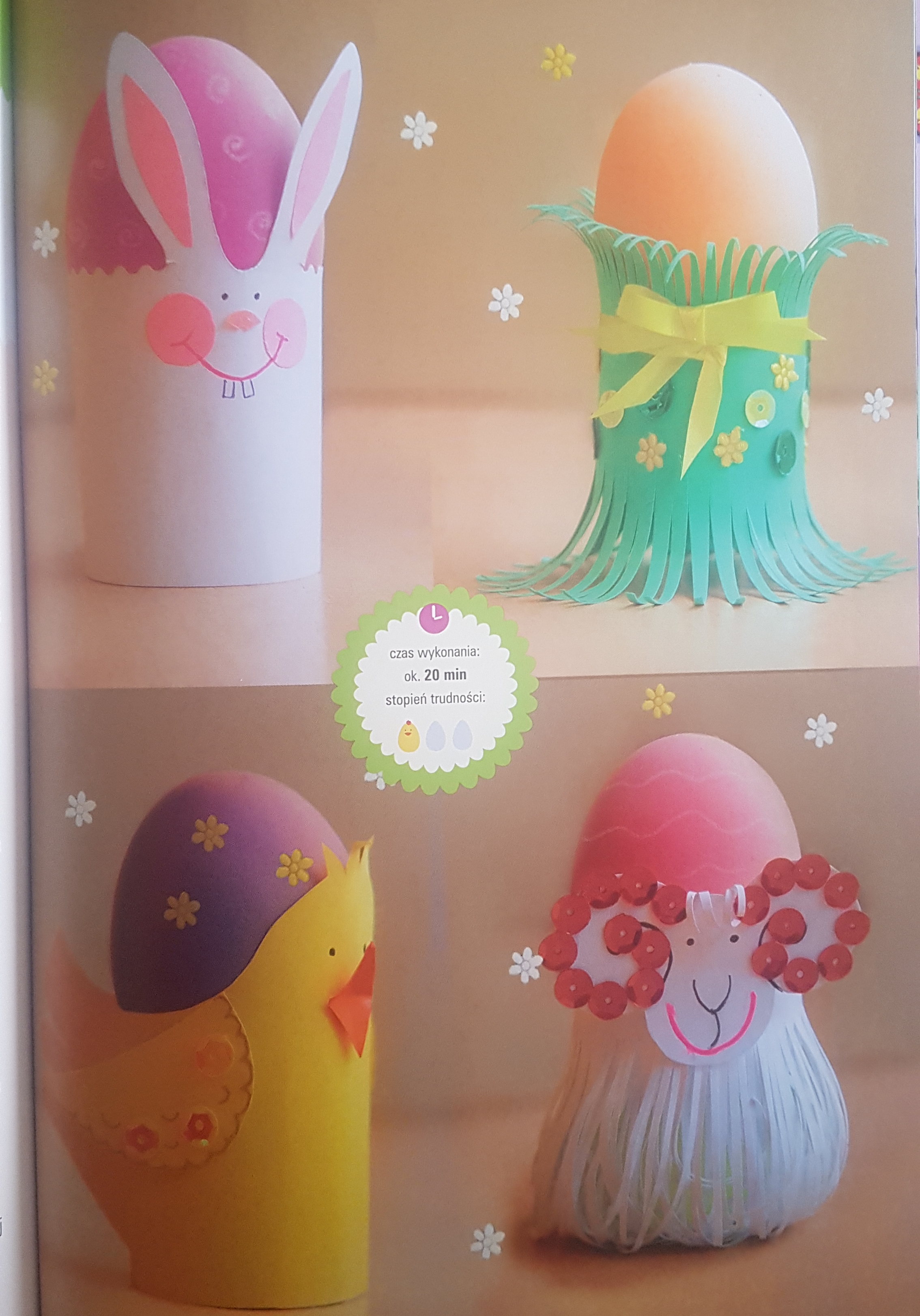 